Radny Miasta Tarnobrzega
…………………………..……
	        (imię i nazwisko)
…………………………..…...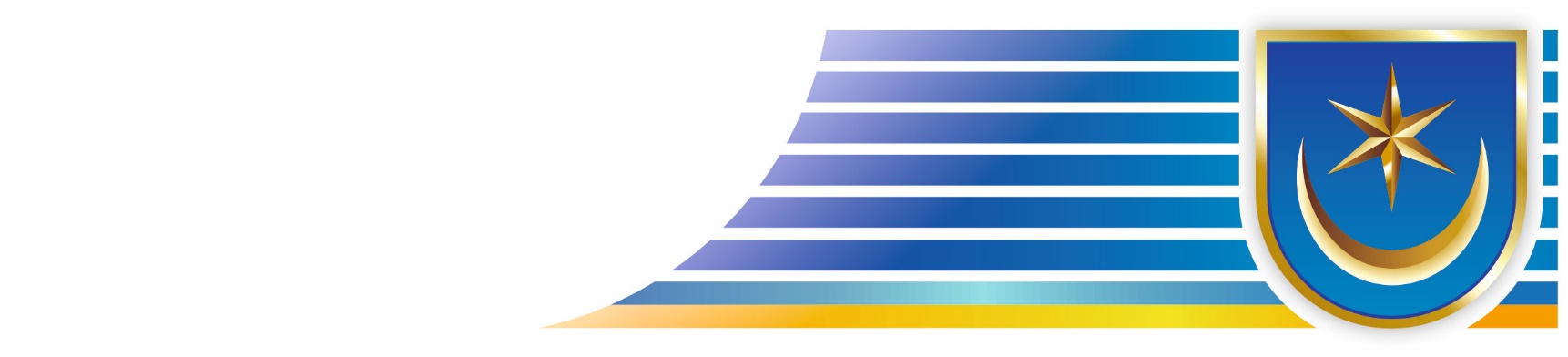 …………………………..…...    (adres zamieszkania)
									Tarnobrzeg, dnia --.--.2019 r.
   I N T E R P E L A C J A    R A D N E G O
										              Miejsce na adnotacje Prezydenta
											         i Przewodniczącego Rady………………………………………………………………………………………………………………………………………………………………………………………………………………………………………………………………………………………………………………………………………………………………………………………………………………………………………………………………………………………………………………………………………………………………………………………………………………………………………………………………………………………………………………………………………………………………………………………………………………………………………………………………………………………………………………………………………………………………………………………………………………………………………………………………………………						  ………………………………
							            (podpis)W załączeniu:……